平成29年1月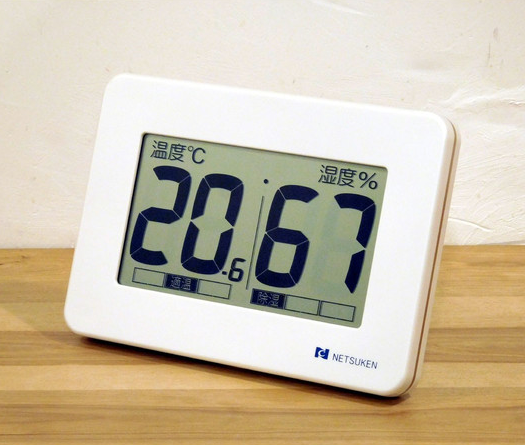 < 仕様 >センサ温度：サーミスタ　　 湿度：高分子抵抗測定範囲温度：-9.9〜50.0℃　湿度：20〜95％表示分解温度：0.1℃　　　　湿度：1％精度温度：±1.0℃（-9.9〜40.0℃）、±1.5℃（40.1〜50.0℃）、湿度：±5％（35〜85％）　±10％（20〜34、86〜95％）　常温時測定間隔約10秒電源・電池寿命単3乾電池２本、約１年間（アルカリ乾電池使用時）作動温度湿度範囲温度：-9.9〜50.0℃、湿度：20〜95％、但し結露なきこと 作動温度湿度範囲本体寸法幅235×高さ165×奥行25mm 質量約408g 